Отчёт МБОУ Лиховской СОШ о проведении месячника «Я живу! Я люблю жизнь!»      Соглсно плану воспитатель6ной работы школы, в целях пропаганды ЗОЖ, профилактики наркомании с 19.10 по 19.11. 2012 г. в МБОУ Лиховской СОШ был проведён месячник «Я живу! Я люблю жизнь!» по следующему плану:             В тестировании приняли участие обучающиеся 9 - х классов школы 33 человека  из 34(один обучающейся не принял участие в связи с болезнью).             База данных детей «группы риска» сформирована, на внутришкольном учёте  состоит  11обучающихся,   10 социально опасных  семей, в инпекции по ДН 1 человек Тарасович Александра (6 класс).            В течение месячника все обучающиеся приняли участие в перечисленных выше мероприятиях.             Заключительное мероприятие месячника прошло в форме фестиваля «Я живу! Я люблю жить». Цели:мотивировать обучающихся на обсуждение темы “Наркотические вещества и их последствия, или пагубные пристрастия”;предоставить обучающимся возможность выражать свои чувства;активизировать работу обучающихся посредством тренинга и развивать поведенческие навыки отказа от употребления наркотиков;способствовать формированию здорового образа жизни.Все участники мероприятия,  распределенные  на 4 кооперативные группы, сидят по кругу. Приветствие всех и мотивация на работу проводится с помощью упражнений- энергизаторов. Энергизаторы Здравствуй друг, здравствуй брат!
Нашей встрече каждый рад. 
Здравствуй мир, здравствуй век!
Здравствуй, добрый человек! Упражнение «Мировое приветствие»Участникам предлагается образовать круг и здоровается со всеми: « своим способом»: европейцы пожимают руку, азиаты кланяются, африканцы трутся ногами.  Мотивировать обучащюихся на обсуждение темы “Наркотики” через обращение к чувствам, установкам детей с помощью приема “Ассоциации”.- Мозговой штурм: Но почему же люди одурманиваются?- Групповая работа.  В группах обучающиеся работают 15 минут. Возглавляет работу каждой группы тьютор.В группах обучающиеся обсуждают информацию для размышления, обобщают, формулируют выводы и фиксируют их на плакатах.- Презентация работы групп. - Рефлексия- Заключение: Ребята, наполняйте свои души новыми знаниями, событиями, делами. Открывайте для себя что-то новое! Душа не терпит пустоты! Если душа пуста, в ней поселяется дьявол по имени “наркотик”. Чувство собственного достоинства – вот загадочнаястезя, на которой разбиться запросто, но обратно свернуть
нельзя, потому что без промедления, вдохновенный, 
чистый, живой, раствориться, в пыль превратиться 
человеческий облик твой.Чувство собственного достоинство – 
это просто портрет любви. 
Я люблю вас, мои товарищи, – 
боль и нежность в моей крови.
Что б там тьма и зло ни пророчили, кроме этого, ничего не 
придумало человечество для спасения своего. 
В конце мероприятия  подросткам раздали  информационные листки “Узелки на память” для самостоятельного изучения.ПриложениеНаглядная агитация для тестирования                                             Родительское собрание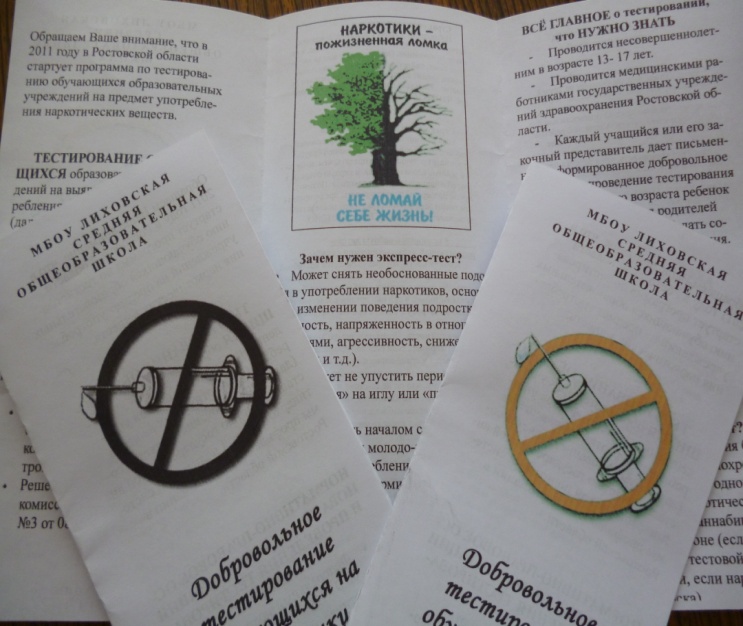 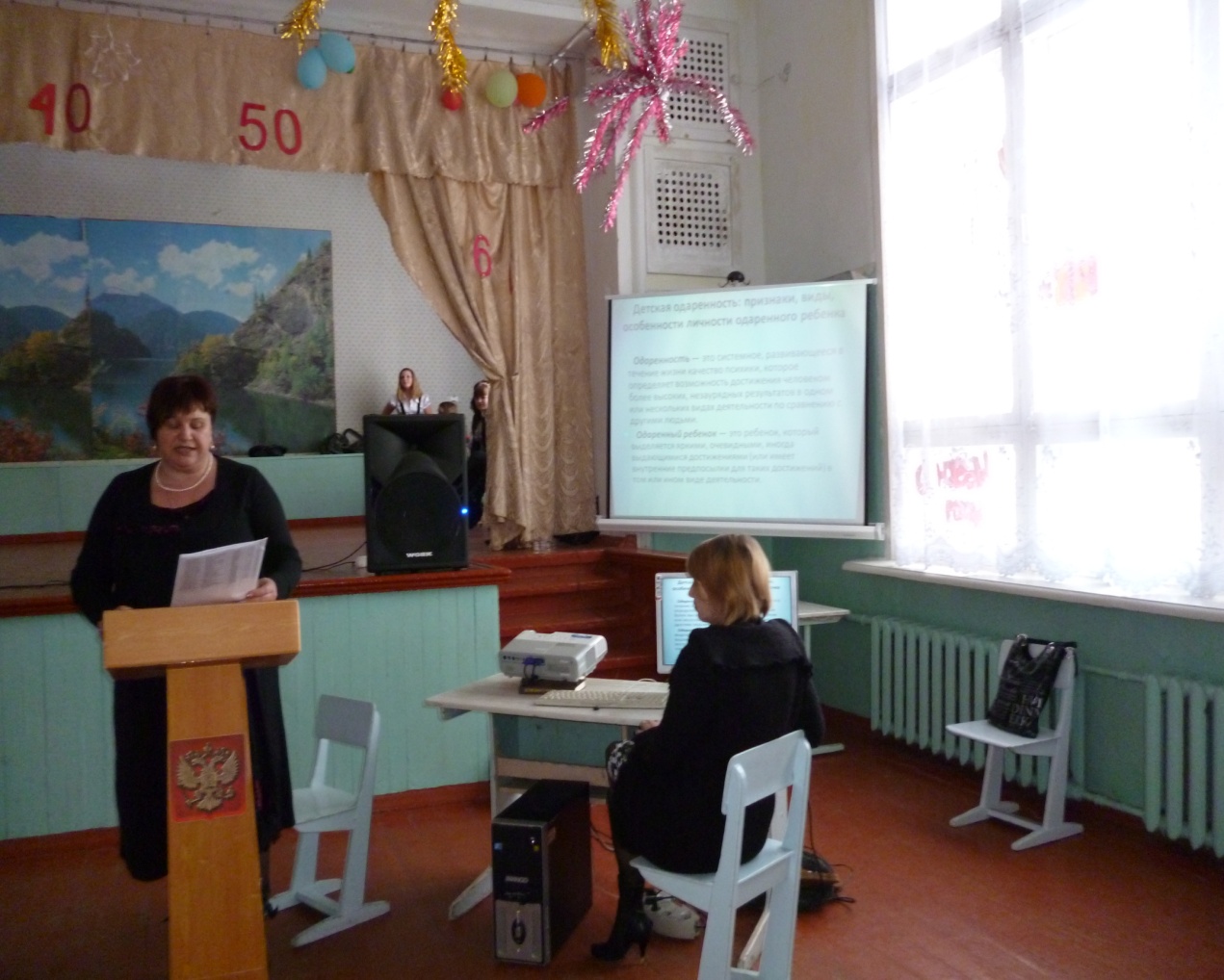 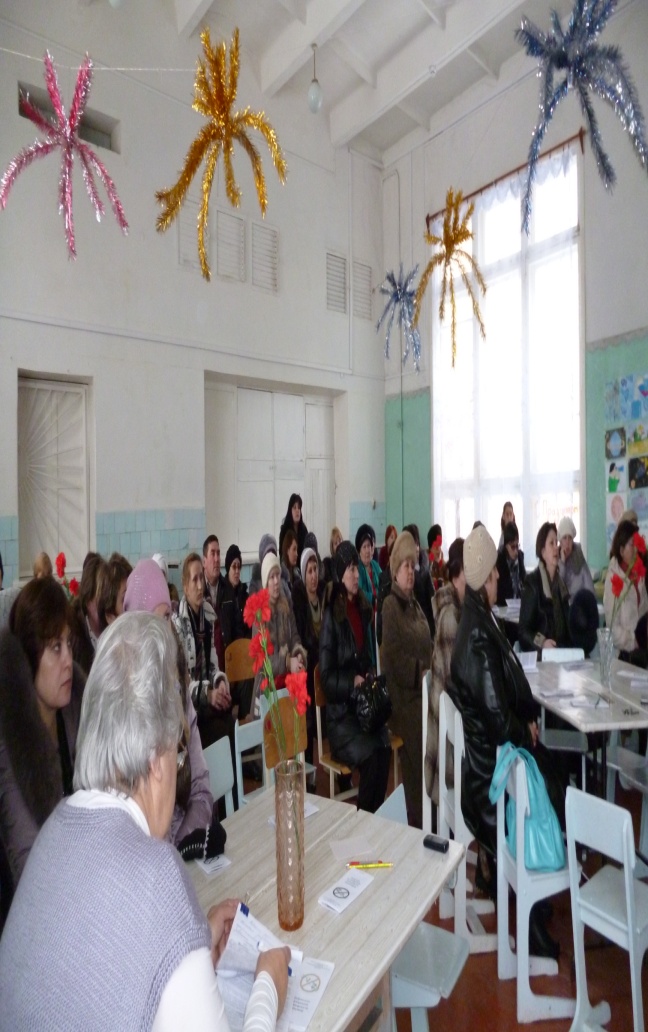 Заключительное мероприятие  месячника фестиваль «Я живу! Я люблю жить»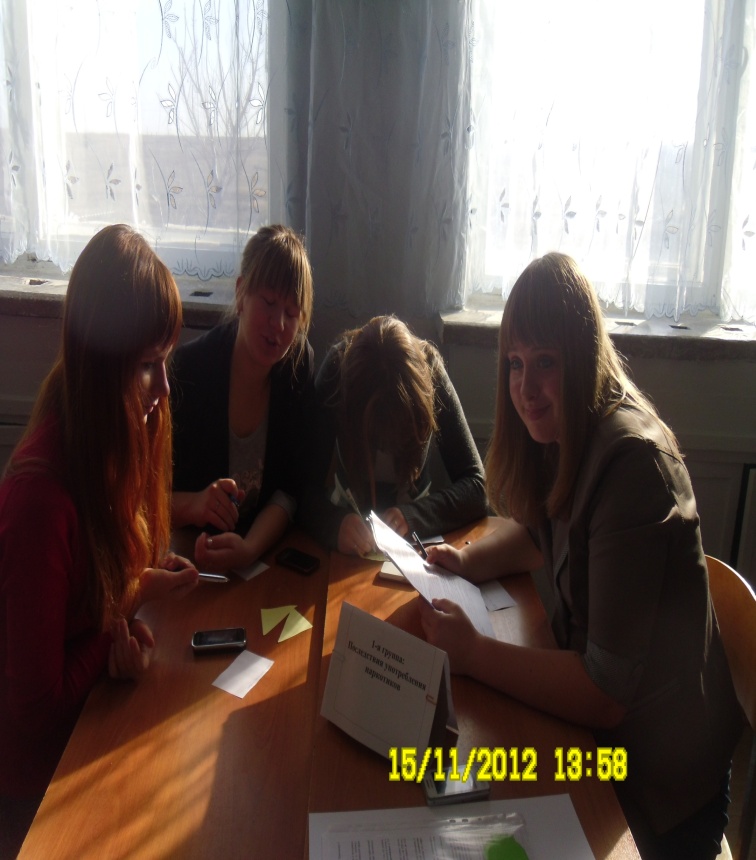 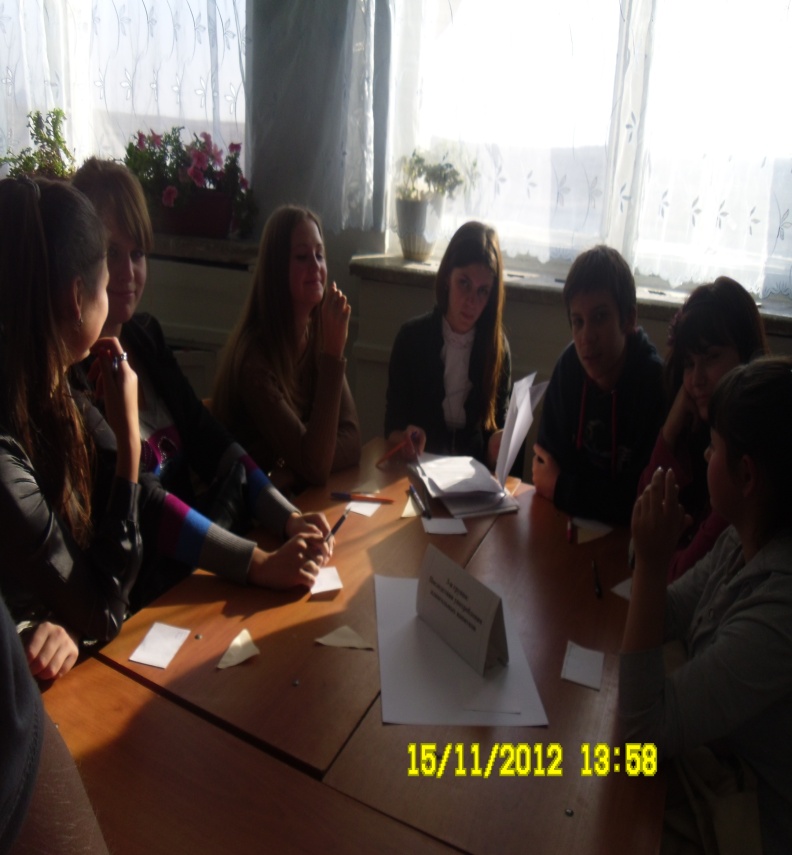 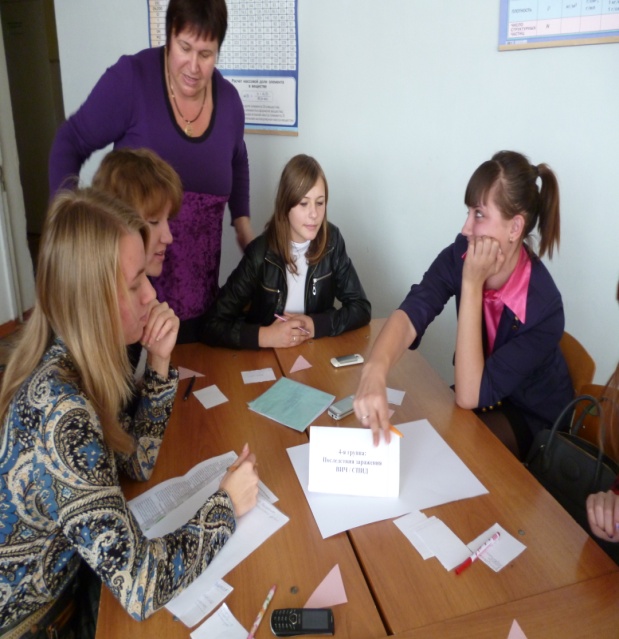 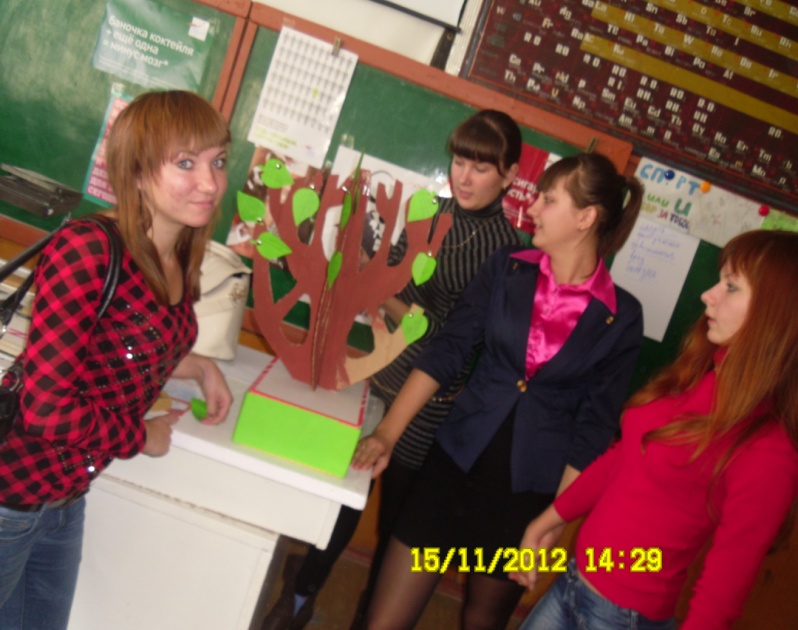 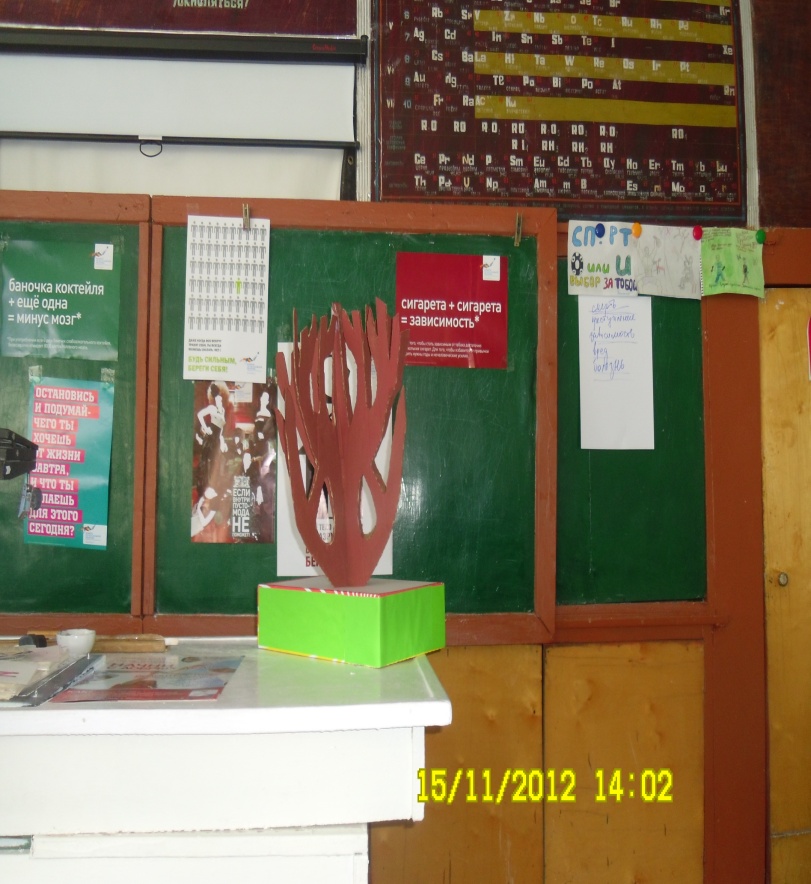 Встреча с инспекторами ДКМ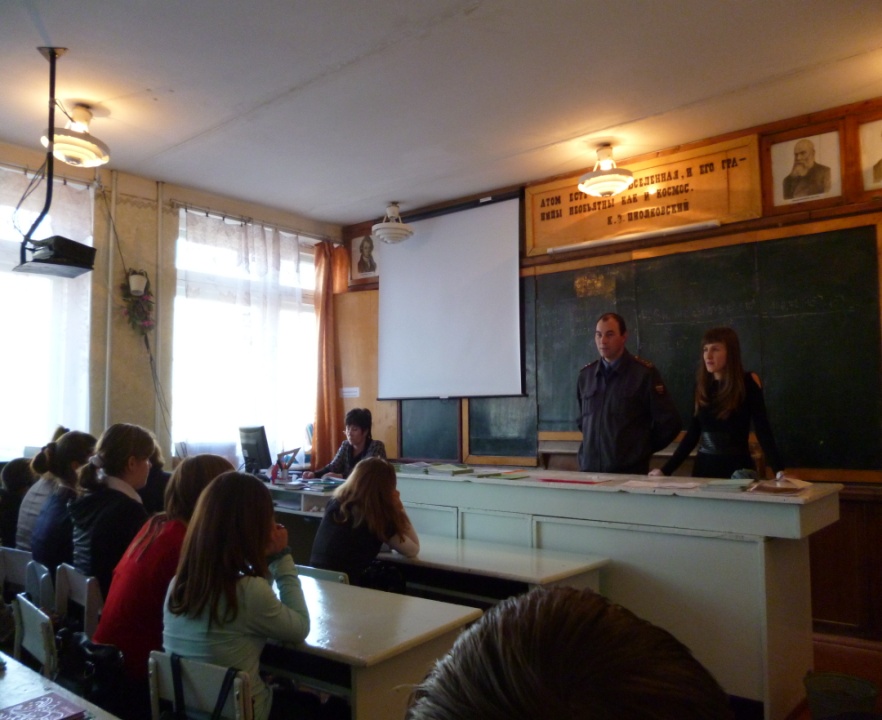 
дискотека «Танцуй ради жизни»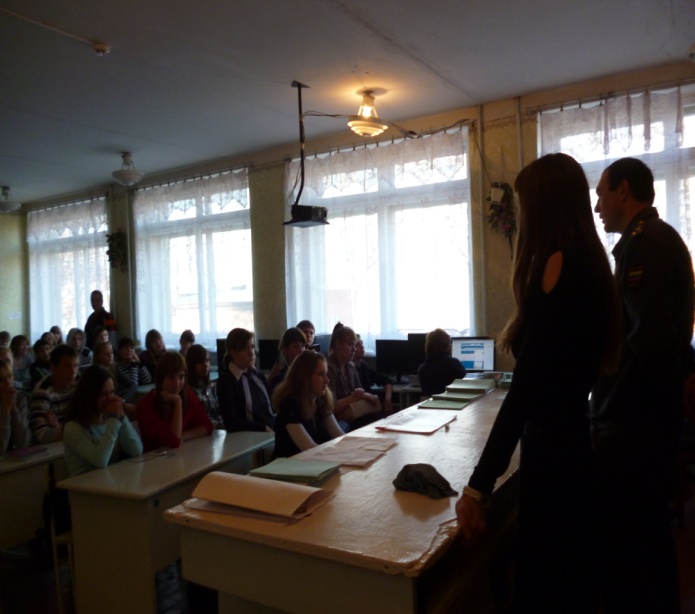 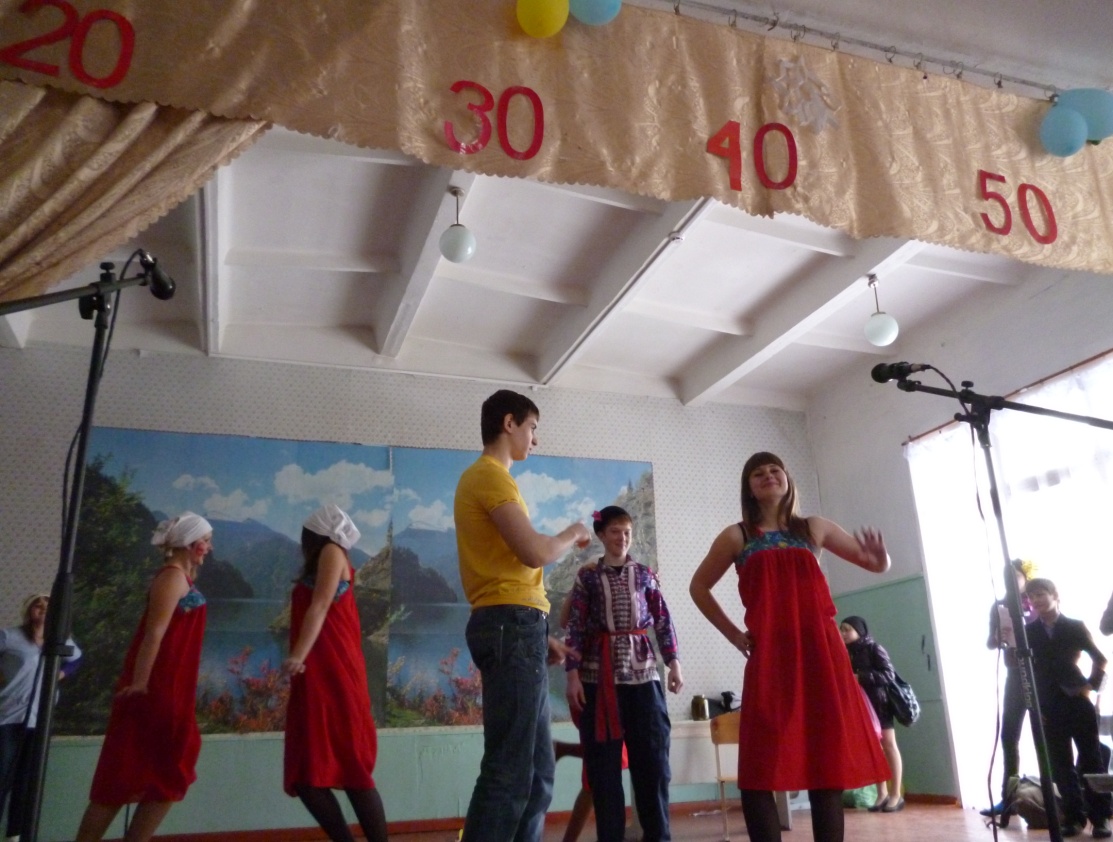 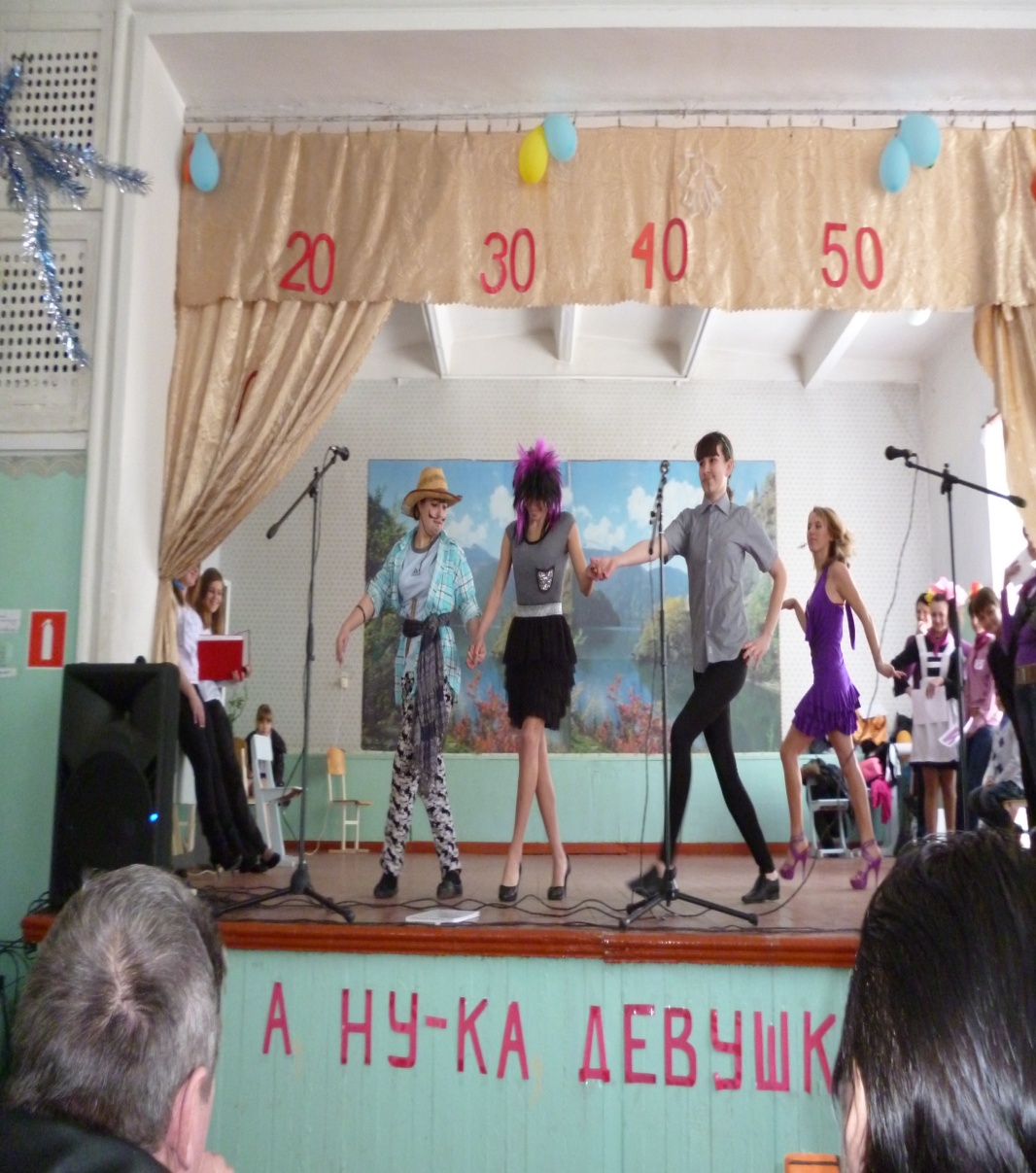 Конкурс классных агитбригад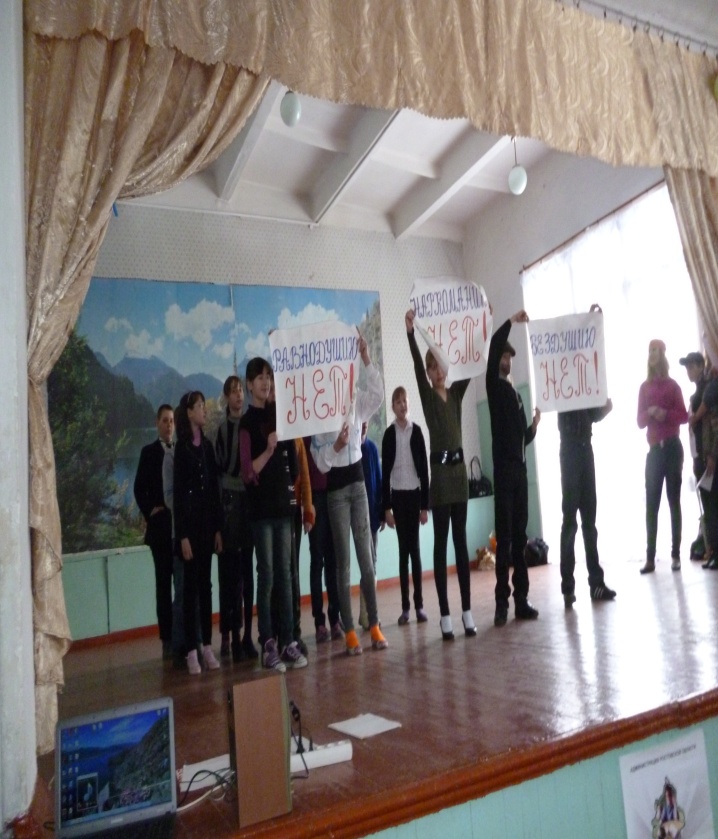 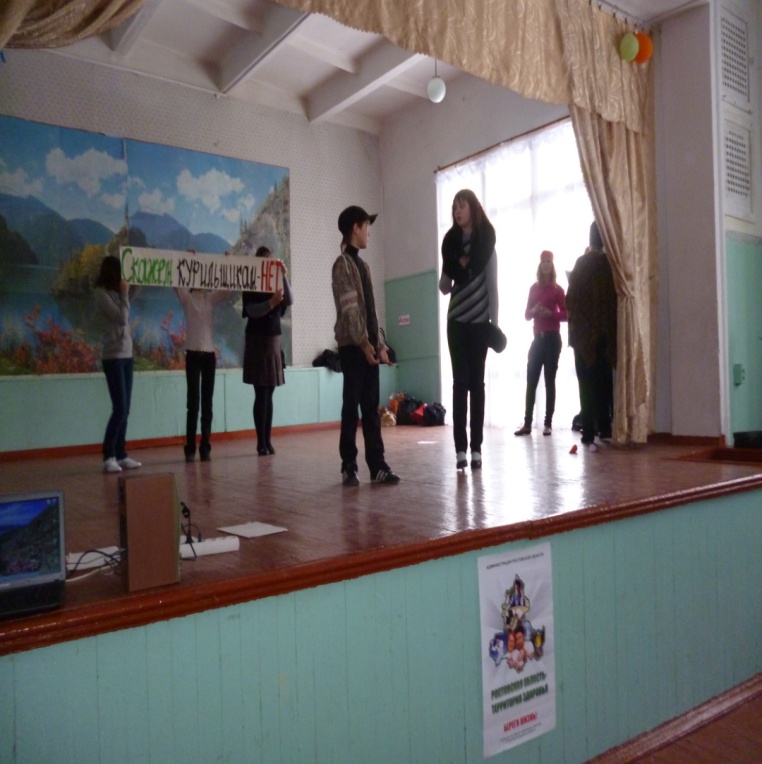 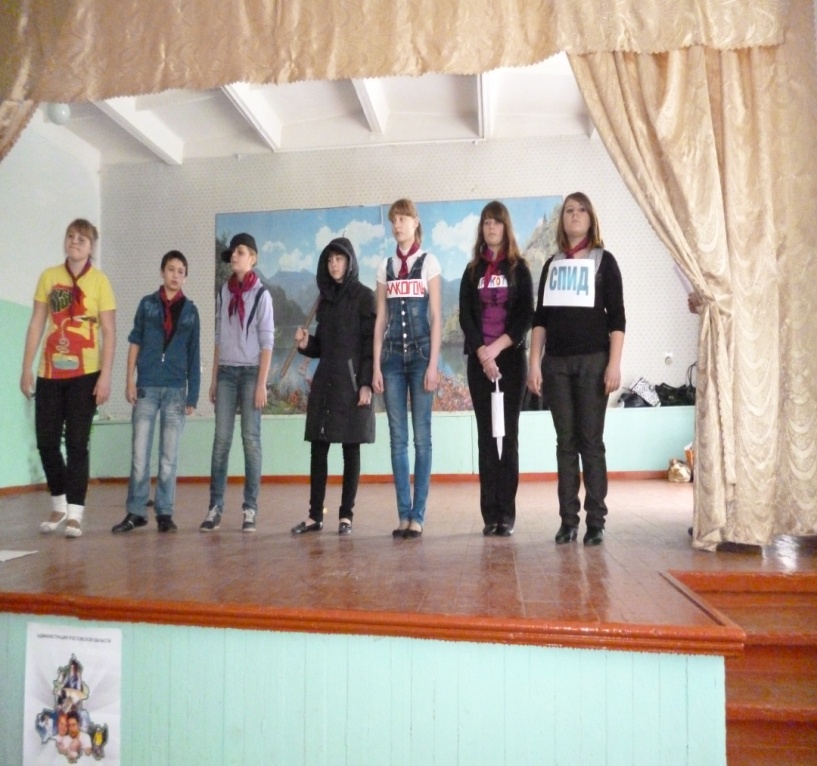 Заместитель директора по ВР: ___________Северина Е.В.№ п/пМероприятияСроки проведенияМесто проведенияОтветственные 1.Организация проведения  добровольного медицинского тестирования учащихся 9  классовДо 1.11.2012Образовательное учреждение, наркологический диспансерЗДВР, классные руководители 9 – х классов2КТД  «Здоров будешь – всё добудешь»:- Тематические классные часы: «Правильное питание», «Миф и правда о курении», «Скажи «нет» наркотикам»,«Правильно организованный режим дня – залог успеха»,«Олимпийские игры вчера и сегодня»19.10. – 19.11.2012 Образовательное учреждениеЗДВР, классные руководители3Участие  в  муниципальном этапе областного конкурса «Мое право»До 23.10.2012Образовательное учреждение, ЗДВР, учителя обществознания, классные руководители4Формирование  школьной базы детей «группы риска», разработка  индивидуальных программ психолого- педагогического сопровождения данной категории детейОктябрь Образовательное учреждениеКлассные руководители, психолог, члены школьных консилиумов, 5Встречи с представителями культуры, мед. работниками, врачом – наркологом,  работниками правоохранительных органов в форме классных часов, дебатов «Алкоголь, наркотики, никотин -  наши враги»В течение месяцаОбразовательное учрежденияЗДВР6Тематическое родительские собрания «Здоровое питание школьника »ОктябрьОбразовательное учреждениеКлассные руководители, психолог7- Конкурс рисунков « Спорт – мой друг»Конкурс классных агитбригад «В здоровом теле – здоровый дух»Операция:  «Чистый двор»19.10.201226.10.2012В течение месяцаОбразовательное учреждениеКлассные руководители, педагоги- психологи8Профилактические тренинги , ролевые игры  «Как правильно сказать НЕТ! предлагающему тебе наркотики и алкоголь»В течение месяцаОбразовательное учреждениепсихолог, классные руководители9Дискуссия  «Уроки опасного возраста»30.10.2012Образовательное учреждениеКлассные руководители, 10Молодежная дискотека «Танцуй ради жизни»23.11.2012Образовательное учреждениеЗДВР, классные руководители, 11Фестиваль «Я живу! Я люблю жить»19.11.2012Образовательное учреждениеЗДВР, классные руководители, 12Изучение среды обитания ребенка: выделение факторов риска, мониторинг отклоняющегося поведения обучаемыхВ течение месячникаОбразовательное учреждениеКлассные руководители, психолог, инспектор по охране прав детства13 Консультирование и диагностика подростков «группы риска»В течение месяцаОбразовательное учреждениеПсихолог 